Муниципальное бюджетное дошкольное учреждение«Детский сад № 58 присмотра и оздоровления» Московского районаг. КазаниПЕДАГОГИЧЕСКИЙ ПРОЕКТ«ЮНЫЙ ИССЛЕДОВАТЕЛЬ»Подготовили:               Бикмуллина Ольга Вячеславовна,   воспитательГригорьева Карина Алмазовна,  воспитательПРОЕКТ «ЮНЫЙ ИССЛЕДОВАТЕЛЬ»Вид проекта: познавательно-исследовательский.Продолжительность проекта: долгосрочный.Участники проекта: родители, дети 5-6 лет, педагоги.Объект исследования: объекты неживой природы (вода, песок, глина, воздух, камни), живой природы, изучение собственного организма.Проблема (или проблемные вопросы): Мы решили не подавлять ребенка грузом своих знаний, а создать условия для совместного нахождения ответов на вопросы «что это?», «как?», «почему?»
Привлечь внимание родителей к экспериментальной деятельности детей.Актуальность проектаЖизнь во всех ее проявлениях становится все разнообразнее и сложнее: она все больше требует от человека не шаблонных, привычных действий, а подвижности мышления, быстрой ориентации, творческого подхода к решению больших и малых задач.Перед государством и школой, дошкольным учреждением и родителями стоит задача чрезвычайной важности: добиться того, чтобы каждый ребенок вырос не только сознательным членом общества, не только здоровым и крепким человеком, но и – обязательно! – инициативным, думающим, способным на творческий подход к любому делу.Поэтому на современном этапе все больше внимания уделяется практической поисково-исследовательской деятельности, так как развитие и активность мышления обнаруживается лишь там, где есть возможность и потребность преобразовать способ практического действия и его предмет в соответствии с содержанием знания.Поисково-исследовательская деятельность зарождается в дошкольном детстве. В связи с этим особый интерес представляет детское экспериментирование как форма этой деятельности.В процессе детского экспериментирования ребенок выступает как субъект, самостоятельно строит собственную деятельность, проявляет активность, которая к старшему дошкольному возрасту заметно нарастает.В рамках исследовательского подхода обучение идет с опорой на непосредственный опыт ребенка, на его расширение в ходе поисковой, исследовательской деятельности, активного освоения мира. Детям не сообщают готовые знания, не предлагают способы деятельности. Создается проблемная ситуация, решить которую ребенок сможет, если привлечет свой опыт, установит в нем иные связи, овладевая при этом новыми знаниями и умениями.В исследованиях Л.М. Маневцовой отмечается влияние поисково-исследовательской деятельности на формирование познавательного интереса у дошкольника, который проявляется в активном включении в любую деятельность, в появлении большого количества вопросов, в самостоятельной постановке и решении детьми познавательных задач.Наиболее полно и интересно решить познавательные задачи позволяет проектная деятельность.Проектная деятельность дает возможность интегрировать сведения из разных областей знаний для решения одной проблемы и применять их на практике.С сентября по май месяц 2016-2017 г.г. в нашей группе осуществляется проект «Юный исследователь».Цель проекта:развитие творческой исследовательской активности дошкольников в процессе детского экспериментирования.Задачи:Развивать познавательные интересы детей в процессе исследовательской деятельности.Учить детей приобретать новую информацию через экспериментирование.Формировать умение детей делать выводы на основе практического опыта и применять в самостоятельной деятельности.Ожидаемые результаты:• Активно участвовать в экспериментальной деятельности.• Проявлять дисциплинированность, выдержку, самостоятельность и творчество двигательной активности.• Участвовать в коллективном разговоре.• Рассказывать наизусть стихи, загадки, физминутки.• Организовать свое рабочее место и привести в порядок по окончании.• Осуществлять трудовую деятельность на участке, в группе, дома.• Создавать индивидуальные, коллективные рисунки экспериментов, используя разный материал: трубочки, фломастеры.• Проявлять интерес к миру природы, самостоятельно формулировать вопросы и искать на них ответы (самостоятельно и совместно с взрослыми).• Осуществлять поиск информации (самостоятельно и совместно с взрослыми).• Собирать, обобщать и оценивать факты, формулировать и представлять собственную точку зрения (самостоятельно и совместно с взрослыми).• Проявлять элементарные навыки рационального природопользования.• Выполнять правила и соблюдать нормы поведения в экспериментальной деятельности, соблюдая правила безопасности.План реализации проекта1 этап.Подготовительный (организационный) этап.- определение темы, цели и задачи, проблемы проектной деятельности;- сбор информации, изучение литературы, дополнительного материала, использование компьютерных технологий;- привлекли родителей к участию в работе проекта: найти и принести стихи, загадки, видеоролики об объектах живой и неживой природы.- оформили папку передвижку: «Проведите с детьми дома»- создали условия для реализации проекта: оформили уголок экспериментирования, изготовление и подбор материала и оборудования для опытов;- подбор художественной литературы, поговорок, стихов, сказок, загадок о воздухе, подвижных и дидактических игр.- составили план работы.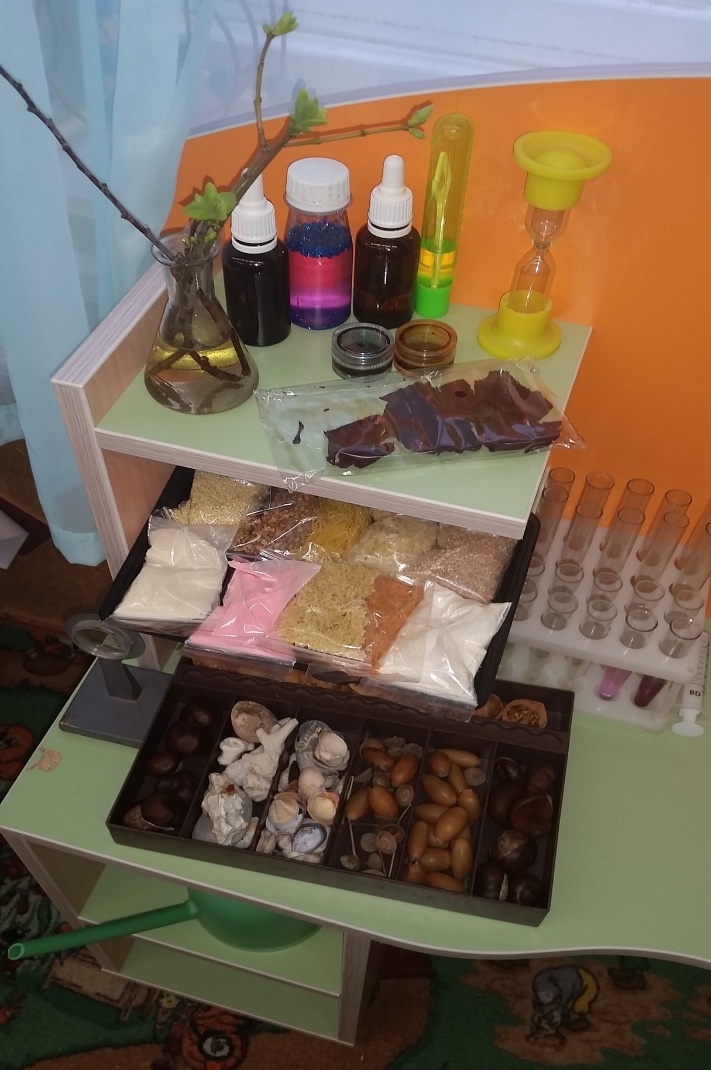 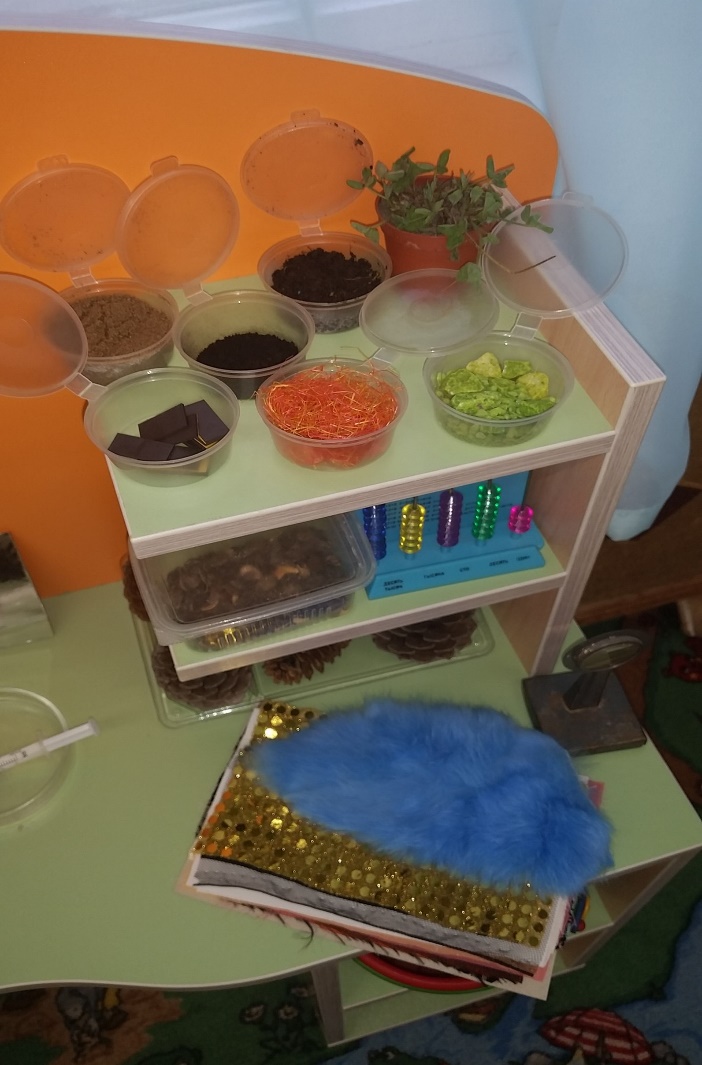 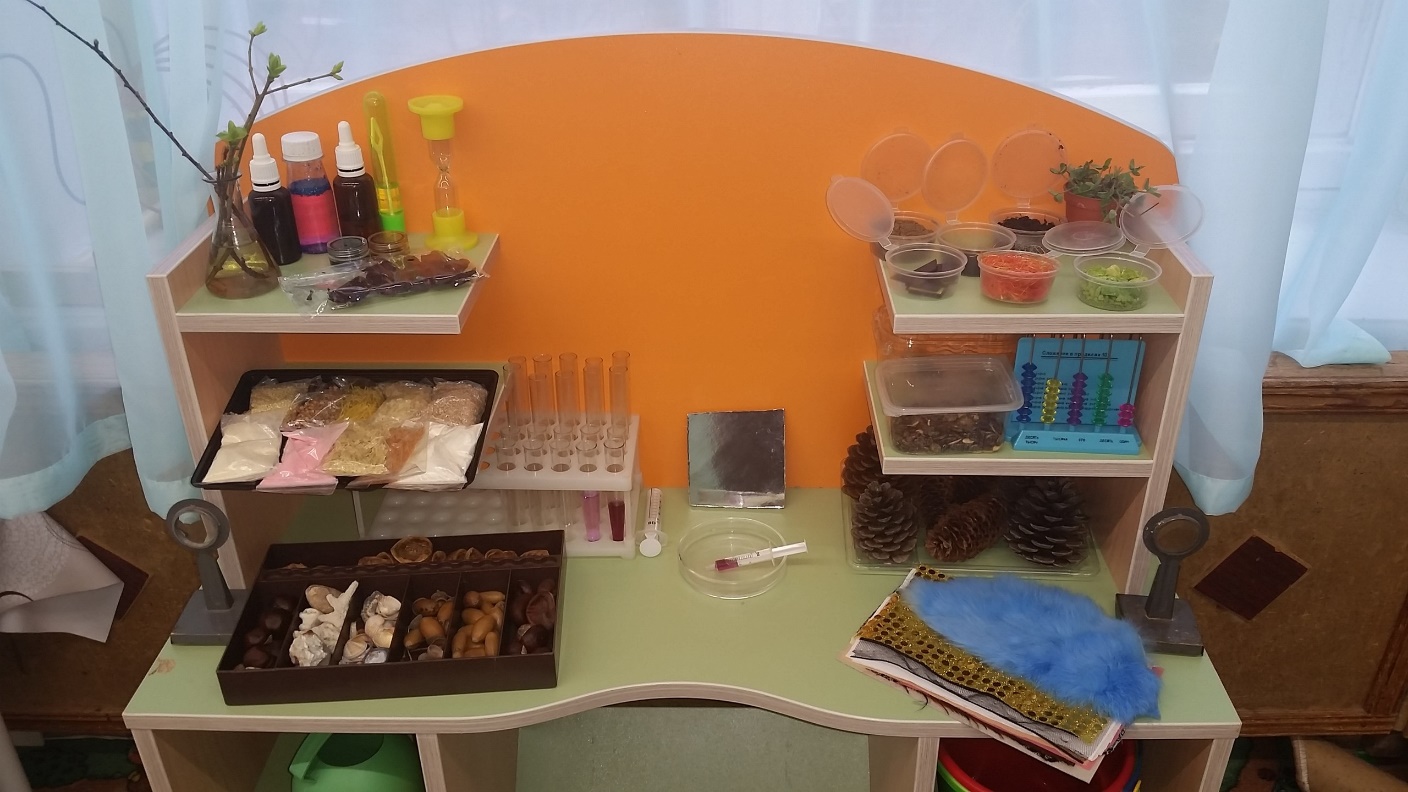 2 этап:Основной:-проведение основных мероприятий по плану:Итоговое мероприятие: ИГРА - ВИКТОРИНА «ТАЙНЫ ПРИРОДЫ»3 этап: Заключительный этап – оценка полученных результатов.-практическая реализация проекта:-презентация проекта-оценка полученных результатов в свете поставленной цели-определение перспектив развития проекта.-обобщение опыта работы по воспитанию интеллектуальных и сенсорных способностей дошкольников.Результативность проекта:В ходе реализации проекта дети (вместе с родителями) находили информацию об объектах живой и неживой природе, делились своими знаниями с другими детьми в ходе ситуативного общения, приносили литературу по теме, самостоятельно выполненные рисунки, проявляли инициативу и творчество в конструировании (по своему представлению). Это говорит о заинтересованности дошкольников темой, расширении их кругозора, демонстрирует детскую познавательную активность и позволяет судить об эффективности проделанной работы.Литература:Баталина Т.С. Планирование работы по организации исследовательской деятельности для детей стершего дошкольного возраста.//Дошкольная педагогика №1, 2012. – с. 13-18.Марудова Е.В. Ознакомление дошкольников с окружающим миром. Экспериментирование. Изд.: Детство-Пресс. Санкт-Петербург, 2016 - 128 С.Менщикова Л.Н. Экспериментальная деятельность детей 4-6 лет. – Волгоград: Учитель, 2009 - 130 С.Прохорова Л.Н. Организация экспериментальной деятельности дошкольников: Метод. рекомендации. – М.: АРКТИ, 2003 – 180 С.Шемаханова О.А. Организация экспериментальной деятельности при ознакомлении дошкольников с окружающим миром.//Дошкольная педагогика № 4, 2011. – с. 25-29.Цели и задачи исследованияСодержание опытовФормы и методы работы с детьми в разных видах деятельностиЭлементы предметно-развивающей средыСЕНТЯБРЬТема «Воздух»СЕНТЯБРЬТема «Воздух»СЕНТЯБРЬТема «Воздух»Цели:1. Развивать у детей исследовательский интерес, любознательность.2. Воспитывать бережное отношение к природе как к источнику чистого воздуха, необходимого для жизни всего живого.3. Развивать творческие способности, логику и мышление, умение зарисовывать опыты.3. Способствовать развитию диалогической речи, формировать умение формулировать выводы.Задачи1. Подвести детей к пониманию того, что воздух невидим, прозрачен.2. Подвести детей к пониманию того, что воздух есть во всем.3. Подвести детей к пониманию того, что воздух легкий.4. Подвести детей к пониманию того, что воздух имеет вес.1. Взять пустой стакан и банку с водой. Перевернуть стакан вверх дном и медленно спускать его в банку. Стакан держать ровно.2. Взять стакан с водой и трубочку. Опустить трубочку в стакан и подуть в нее.3. Взять надувные игрушки и опустить их в таз с водой.4. Взять палку длинной около 60 см, на ее середине закрепить веревочку, к обоим концам палки привязать два одинаковых шарика. Подвесить палку на веревочку. Палка висит горизонтально.Познавательная деятельность: - беседа с детьми «Откуда берется воздух, ветер»;- чтение стихотворения о ветре;- чтение стихотворения «Легкие планеты».НОД «Воздух».НОД 
 «Инопланетные пришельцы или Воздух всем необходим»Речевая деятельность: чтение рус. нар. сказки «Пузырь, соломинка и лапоть» и беседа по ней.Музыкальная деятельность: работа над дыханием, упражнения не поддувание.Игровая деятельность: игры с воздушными шарами и мыльными пузырями.Конструктивная деятельность: конструирование из бумаги «оригами» (тюльпаны надуваются с помощью воздуха).Работа с родителями:- консультации на темы: «Как познакомить детей со свойствами воздуха», «Дыхательная гимнастика для детей»;- изготовление игрушек для игр с воздухом1. Схемы опытов.2. Пособия для экспериментов.3. Картинки: вентилятор, веер и т.п.4. Альбом «Люди и небо».5. Кроссворд на тему «Воздух».ОКТЯБРЬТема «Воздух»ОКТЯБРЬТема «Воздух»ОКТЯБРЬТема «Воздух»Цели:1. Воспитывать желание беречь окружающую среду.Задачи:1. Подвести детей к пониманию того, что воздух бывает теплым и холодным: теплый – легкий, холодный – тяжелый.2. Дать детям понятие о движении воздуха.3. Дать понятие о загрязнении воздуха.1. Взять две свечи, приоткрыть дверь на улицу. Зажечь свечи. Держать одну внизу, другую наверху образовавшейся щели. Определить направление пламени свечи.2. Взять миски с водой (для каждого ребенка). В каждой миске свое «море»: красное, черное, желтое. Дети дуют на воду – получаются «волны».3. Зажечь свечу, подержать над пламенем стекло или фарфоровую чашку.Познавательная деятельность:- рассматривание иллюстраций с изображением ветра, беседа;- разгадывание загадок;- уточнить, что движение воздуха называется ветром.НОД «Путешествие на волшебном самолете»НОД «Воздух как основа жизниРечевая деятельность: чтение сказки «Морозко» с беседой по ней.Изобразительная деятельность: передать в рисунке ветер: сильный, могучий, слабый и спокойный.Конструктивная деятельность: конструирование из бумаги корабликов, султанчиков.Игровая деятельность: пускание парусных корабликов по воде.Работа с родителями: консультация «Влияние свежего воздуха на организм».1. Зарисовка опытов.2.  Фотографии.3. Изготовление вееров.НОЯБРЬТема «Вода»НОЯБРЬТема «Вода»НОЯБРЬТема «Вода»Цели:1. Дать детям представление о воде и ее свойствах.2. Развивать речь-доказательство.3. Воспитывать желание проводить эксперименты, опыты, соблюдая правила безопасности.Задачи:1. Подвести детей к пониманию того, что вода бывает теплой, горячей, холодной.2. Подвести детей к пониманию того, что вода прозрачная.3. Подвести детей к пониманию того, что вода не имеет вкуса.4. Подвести детей к пониманию того, что вода не имеет запаха.1. Во время мытья рук измерить температуру воды.2. Взять два стакана – один с водой, другой с молоком. 3. В оба стакана опустить камешки или монетки.4. Сравнить на вкус воду, молоко и сок.5. Сравнить запах в стаканах с обычной водой и с водой, в которую добавлен ароматизатор.Речевая деятельность:- чтение экологического рассказа «Как люди речку обидели», беседа;- заучивание потешек о воде.Изобразительная деятельность: окрашивание воды с помощью красок.Музыкальная деятельность: слушание мелодий, передающих журчание воды, капель, шум дождя.Трудовая деятельность:- опрыскивание растений в «уголке природы».Игровая деятельность:- настольно-дидактическая игра «Волшебница-вода».Работа с родителями:- беседы о закаливающих процедурах.1. Картографы «Свойства воды».2. Изображение ручья, реки, озера, моря, океана.3. Пособие «Круговорот воды в природе»ДЕКАБРЬТема «Вода»ДЕКАБРЬТема «Вода»ДЕКАБРЬТема «Вода»Цели:1.Уточнить представления детей о воде и ее свойствах.2. Сформировать понятие воды как главного источника жизни.3. Поддерживать интерес к исследованиям.Задачи:1. Подвести детей к пониманию того, что вода жидкая и может течь.2. Подвести детей к пониманию того, что в воде одни вещества растворяются, а другие нет3. Подвести детей к пониманию того, что вода не имеет формы.1. Переливать воду из одного сосуда в другой.2. В один стакан положить речной песок, а в другой – сахарный.3. Налить воду в сосуды разной формы.Познавательная деятельность:- НОД «Роль воды в жизни людей, животных и растений»;- рассматривание альбома «Природа родного края»Речевая деятельность- отгадывание загадок;- разучивание произведений народного творчества;- беседа «Почему люди болеют?», чтение сказки К. Чуковского «Айболит».Изобразительная деятельность: рисование озер, рек, прудов.Игровая деятельность: дидактическая игра «Узнай по вкусу».Работа с родителями: изготовление игрушек для игр с водой.1. Сосуды.2. Речной и сахарный песок.3. Альбомы с иллюстрациями.ЯНВАРЬТема «Снег и лёд»ЯНВАРЬТема «Снег и лёд»ЯНВАРЬТема «Снег и лёд»Цели:1. Познакомить детей с тем, что большую часть земного шара занимает вода, уточнить представления детей о разных состояниях воды.2. Воспитывать экологическое сознание, желание беречь окружающую среду.3. Развивать речь, любознательность.1. Принести снег и лёд в помещение.2. Положить горсть снега сначала на голую ладонь, потом на ладонь в варежке.3. Освободить фигурки из «ледяного плена».Познавательная деятельность:- НОД «Зима»;- рассматривание иллюстраций о зиме;- наблюдение на прогулках.Речевая деятельность:- беседы «Зимние забавы»- чтение и заучивание стихотворений А. Барто, И. Сурикова, Ф. Тютчева.Изобразительная деятельность»- рисование на тему «Зима».Музыкальная деятельность:-разучивание и пение песен о зиме.Игровая деятельность:- п/и «Два Мороза», «Снежки», катание на санках.Трудовая деятельность: совместная деятельность детей и взрослых в постройке на участке горок и забавных поделок.1. Картотеки опытов.2. Книги С. Сахарнова «По морям вокруг земли».3. ИллюстрацииФЕВРАЛЬТема «Снег и лёд»ФЕВРАЛЬТема «Снег и лёд»ФЕВРАЛЬТема «Снег и лёд»Цели:1. Дать понятие о защитных свойствах снега.2. Познакомить с загрязнением воды и снега.3. Развивать речь и любознательность.ЗадачаПодвести к пониманию связи между состоянием снега и температурой воздуха.1. В морозный день предложить детям слепить снежки на улице. Принести снег в помещение и предложить слепить снежки здесь.2. В сильный мороз налить одинаковое количество воды в три бутылки и зарыть их в снег на разную глубину.3. Внести снег в помещение и положить на бумажный фильтр.Речевая деятельность:-чтение сказки С. Маршака «Двенадцать месяцев», беседа по ней;- чтение стихов, пословиц, поговорок о снеге;- беседа о том, какую пользу приносит снег в сельском хозяйстве.Изобразительная деятельность:- рисование на тему «Зима пришла»;- лепка «Девочка в шубе».1.Фотовыставка «Зимние развлечения»2.Иллюстрации на тему «Зима».3. Книжки-самоделки на тему «Зима».МАРТТема «Песок и глина»МАРТТема «Песок и глина»МАРТТема «Песок и глина»Цели:1. Познакомить детей с глиной и песком, которые составляют основу почвы.2. Рассказать о том, что почва, песок и глина – живые организмы.3. Уточнить правила поведения в природе.Задачи:1. Подвести детей к пониманию того, что почва бывает песчаная и глинистая.2. Выяснить, что в почве для жизни живых организмов есть вода и воздух.3.Познакомить детей со свойствами песка и глины: рыхлые, сыпучие, твердые.1.Взять стакан с песком и глиной. Предложить высыпать песок и глину в чашку, перемешать.2.Попробовать «посадить» палочку в стаканчики с песком и с глиной поочередно.3.Предложить слепить шарики из сухой, потом из влажной глины.Познавательная деятельность:посадка лука в почву.Изобразительная деятельность: лепка из глины.Игровая деятельность: игры с песком.Работа с родителями: выставка поделок из глины.Песок, глина, палочки, лупа, сито, дощечки.АПРЕЛЬТема «Песок и глина»АПРЕЛЬТема «Песок и глина»АПРЕЛЬТема «Песок и глина»Цели:Закрепить знания детей о свойствах песка и глины.1. Предложить детям слепить шарики из влажного песка и глины и оставить их до высыхания.2. Посадить в стаканчик с песком и глиной семена фасоли.3. Рассмотреть через лупу, из чего состоит песок и глина, сравнить.Познавательная деятельность: экскурсия на огород.Трудовая деятельность: посадка фасоли.1. Стаканчики с землей и глиной.2. Семена фасоли.3. Лупа.МАЙТема «Жизнь растений»МАЙТема «Жизнь растений»МАЙТема «Жизнь растений»Цели:1. Закрепить умения ухаживать за растениями, называть свои действия, устанавливать простейшие связи между явлениями природы и жизни растений.2. Помочь детям видеть красоту природы.1.Проращивать одинаковые семена в двух блюдцах – сырой и влажной ватой.2.Одно из двух одинаковых растений поместить в темное место, другое - в светлое.3. Поставить букет цветов в вазу с подкрашенной водой (через некоторое время стебли окрасятся).Познавательная деятельность: наблюдение за прорастанием семян.Речевая деятельность:- чтение произведение о весне;- заучивание стихотворений.Изобразительная деятельность: рисование первых весенних цветов.Игровая деятельность:- игры с природным материалом;- дидактическая игра «Покажи стебель, листок, цветок».1. Схемы, модели роста растений.2. Блюдца для проращивания семян.Способы фиксации результатов исследования:- зарисовка опытов- составление рассказов- изготовление аппликаций (коллажа)Способы фиксации результатов исследования:- зарисовка опытов- составление рассказов- изготовление аппликаций (коллажа)Способы фиксации результатов исследования:- зарисовка опытов- составление рассказов- изготовление аппликаций (коллажа)